راهنمای نگارش گزارش نهایی طرح‌های پژوهشی پژوهشکده زعفران گزارش نهایی طرح‌های پژوهشی پژوهشکده زعفران باید شامل این بخش‌ها باشد:صفحه بسم الله الرحمن الرحیم صفحه عنوان: مطابق فرمت نگارش باشدصفحه اعتبارات: شامل جمله زیر باشد:این طرح با حمایت مادی پژوهشکده زعفران دانشگاه تربت حیدریه انجام شده است و کلیه حقوق معنوی طرح متعلق به مجری و پژوهشکده زعفران می‌باشد. هر گونه اقتباس از مطالب این اثر با ذکر نام فقط با کسب مجوز از پژوهشکده زعفران و صاحب اثر امکان پذیر خواهد بود. مسئولیت صحت مطالب صرفا بر عهده مجری طرح بوده و پژوهشکده زعفران مسئولیتی در قبال صحت مطالب مندرج در این پژوهش ندارد.گزارش نهايي طرح پژوهشي باید بر اساس فرمت نگارش و در حداقل 60 صفحه در سامانه پژوهشکده به آدرس si.torbath.ac.ir ثبت گردد.گزارش نهایی بایستی بصورت صحافی شده با جلد گالینگور در 2 نسخه به همراه CD قابدار حاوی فایل گزارش نهایی طرح در نرم افزارهای Word (پسوند docx) و pdf به پژوهشکده زعفران تحویل گردد. رنگ جلد طرح پژوهشی قرمز باشد و طرح پژوهشی به صورت دو رو پرینت گرفته شود.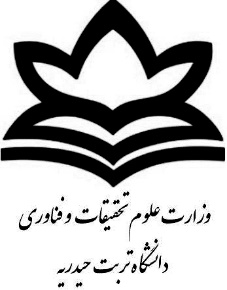 پژوهشکده زعفران گزارش نهایی طرح پژوهشی پژوهشکده زعفرانعنوان طرح پژوهشیمجری ...همکاران ......شهریور 1400صفحۀ چکیده فارسی- (حداکثر 300 واژه)- کلمۀ «چکیده»  (فونت 16)، راست چین - چکیده در قالب یک پاراگراف واحد در حداکثر یک صفحه (فونت 14) و با مشخصات زیر تهیه شود:       - فاصله خطوط 5/1 واحد       - حاشیه ها در بالا، پایین و لبه بیرونی 5/2 سانتی متر       - حاشیه مربوط به لبۀ عطف 3 سانتی متر - کلید واژه ها با یک سطر فاصله از متن با مشخصات زیر آورده شوند:      - کلمه «کلید واژه ها» به صورت توپر: - چیدمان واژه ها به صورت الفبایی - تعداد واژه ها حداکثر 7 واژه - واژهها ترجیحا با واژههای عنوان متفاوت باشند از ابتدا تا صفحه چکیده شماره گذاری نشودفهرست مطالبفهرست مطالب همراه با شماره عنوان و زیر عنوان ها به صورت زیر نوشته شوند.فصل	  بخش	    زیربخش         زیر زیربخش	3      -	    2	-     4	       -	     2یعنی فصل سوم، بخش دوم، زیر بخش چهارم و زیر زیر بخش دومشماره تا حداکثر چهار سطح یا زیر بخشحد فاصل بین شماره فهرست و شماره صفحه با نقطه چین کم رنگ پر شودعنوان اصلی فصل ها به صورت توپر (بولد) باشداندازه فونت فهرست 2 شماره کوچکتر از متن میشد.فهرست اشکال - شروع فهرست اشکال از صفحۀ جدید و شامل موارد ذیل باشد: شماره شکل، عنوان، صفحهفهرست جداول شروع فهرست جداول از صفحه جدید و شامل موارد ذیل باشد:شماره جدول، عنوان، صفحهفهرست علائم و اختصارات - بلافاصله در صفحه پس از فهرست جداول آورده شود- چیدمان الفبایی داشته باشد (اول یونانی بعد لاتین) - علامت، معادل کامل انگلیسی و معادل فارسی در سه ستون مجزا آورده شوند.توجه:این قسمت طرح به صورت الفبایی و پس از آن به صورت رقمی (عددی) شماره گذاری شود. از این نقطه (شروع اولین فصل) شماره گذاری به صورت رقمی (عددی) صورت گیرد.توجه مهم: صفحات فهرست ها با حروف ابجد شماره گذاری شودپیکربندی متنگزارش نهایی شامل بخش‌های زیر باشدمقدمه شامل اهمیت موضوع و اهداف عمده تحقیقبررسی منابع شامل مروری بر سوابق مطالعاتی و پژوهشی به صورت سلیس و روان به گونه ای که ضمن بیان کارهای انجام شده، خواننده را متوجه اهمیت انجام تحقیق سازد. روش کار (برحسب مورد)نتایج و بحث شامل نتایج انجام آزمایشهای مختلف و توجیه و تفسیر نتایجی که احتمالا به ظاهر تناقض‌هایی در آنها مشاهده می‌شود.نتیجه‌گیری و پیشنهادها شامل نتیجه نهایی و کلی انجام تحقیق و ارائه پیشنهادهایی برای حل مسئله مورد بحث و احیانا رهنمودهایی در راستای تحقیقات بیشتر در آن زمینه.منابع فارسی و انگلیسی: منابع بر اساس حروف الفبا، و بصورت هنگینگ نگارش شوند.مشخصات فصل ها و متنالف) شروع هر فصل از صفحه رو (یا چپ) باشد.ب) تمامی صفحات شمارش می شوند ولی از تایپ شماره صفحه در صفحات اول هر فصل و کلیه صفحات سفید (خالی) پرهیز گردد (یعنی شماره صفحه در آنها ظاهر نخواهد شد).ج) شروع مطالب در صفحۀ اول هر فصل، از یک سوم از بالای صفحه خواهد بود. ضمنا شماره و عنوان هر فصل در این صفحه ظاهر خواهد شد.توجه 1: نگارش متن بصورت ایندنت با فاصله یک سانتی متر از ابتدای سطر در اولین سطر هر پاراگراف انجام گردد. توجه 2: حداقل تعداد صفحات متن اصلی در طرح پژوهشی 60  صفحه باشد.- پیکر بندی صفحات طرح پژوهشی - حاشیه ها - بالا، پایین و لبۀ بیرونی صفحه هر کدام 5/2 سانتی متر و لبه عطف 3 سانتی متر فاصله- استفاده از سرصفحه (Header) و کادر در صفحات مجاز نیست- شماره صفحات در وسط و پایین صفحه بدون پرانتز ظاهر شود- فاصله خطوط 5/1 سانتی متر در تمام متن طرح پژوهشی رعایت شود- نوع و اندازه فونتقلم مورد استفاده بیشترین نزدیکی را به نثر متون فارسی دارد که تراکم در خط آن بالا است و با سیاستهای الگوی مصرف جامعه و پرهیز از اسراف کاغذ هماهنگ است:قلم مورد استفاده متن فارسي: B Mitra نازك به شماره 14قلم مورد استفاده متون و واژگان انگليسي: Time New Roman نازك به شماره 12عناوين زير فصل ها و زير بخشهاي طرح تنها تا 4 رقم شماره گذاري مي شود. انشعابات بعدي در صورت نياز با حروف ابجد و با فونت متن با خط زير يا ايتاليك نوشته ميشود. فونت زير فصلها و  بخشها به شرح زير است:شماره فونت فصلها (يك شماره اي): B Mitra بولد به شماره 15شماره فونت زير فصلها (دو شماره اي): B Mitra بولد به شماره 14شماره فونت بخش ها(سه شماره اي): B Mitra بولد به شماره 13شماره فونت زير بخش ها( چهار شماره اي): B Mitra بولد به شماره 12- اولین سطر هر پاراگراف یک سانتیمتر تورفتگی داشته باشد- رعایت دستورالعمل‌های آیین نگارش زبان فارسی الزامی است- برای تایپ کلماتی مانند می شود، می رود و غیره از دستور Ctrl+Shift+Space استفاده شود تا به صورت    یک واژۀ واحد در متن ظاهر شوند.- فرمولها و معادلات ریاضی - در تمام طرح به صورت یکنواخت با استفاده از MS Word Equation نوشته شوند- شمارهگذاری معادلات از راست به چپ و در ابتدای سطری که معادله قرار داد به صورت شماره فصل و شماره معادله، به عنوان مثال، (3-5) یعنی فصل سوم معادلۀ شماره 5- واحدهاکلیه واحدها در سیستم SI باشند. در صورت لزوم، ذکر معادل آنها در سیستم های دیگر داخل [] بلامانع است.- مشخصات عنوان شکلها- محل قرارگیری در زیر شکل از منتهی علیه سمت راست شکل با فونت متن به اندازۀ 2 واحد کوچکتر- لغت شکل و شماره شکل به صورت توپر - شماره شکل شامل شماره فصل – شماره شکل: - یک سطر فاصله بین متن اصلی و متن زیرنویس شکل 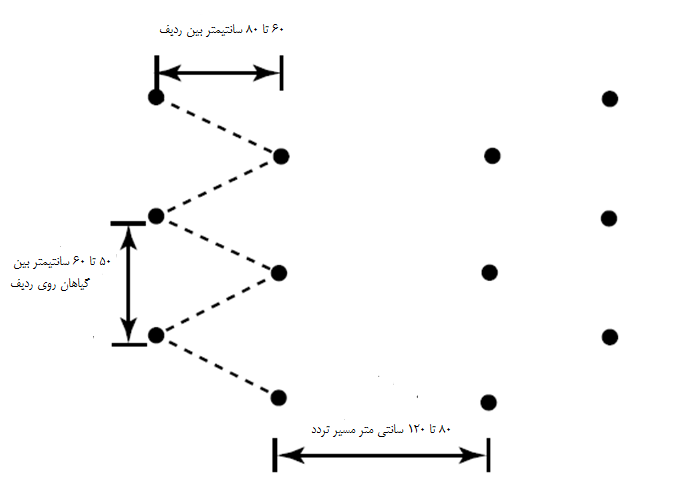 شکل 2-4: الگوي کاشت در بادمجان (رقم‌هاي جثه متوسط و جثه کوچک)- مشخصات عنوان جداول- محل قرارگیری در بالای جدول؛ بقیه موارد مشابه مشخصات عنوان و زیر نویس شکلهاجدول 4- 35: راهبردهاي مبتني بر ......- مشخصات جداول- جداول حتما در نرم افزار MS Word تهیه شوند- تعداد ارقام اعشاری کمیتهای مشابه یکسان باشد- در جدول از رسم خطوط عمودی اجتناب شود- ستون اول راست چین و عناوین ستونها وسط چین- دیگر مشخصات جدول مشابه نمونۀ پیوست- نحوه ارجاع به منابع در داخل متن - استفاده از روش نام و سال در داخل پرانتز (افتخاری، 1385)- برای دو نفر (افتخاری و اعتمادی، 1385)- اسامی بیشتر از دو نفر همراه با واژه همکاران (افتخاری و همکاران، 1385)- کلیه اسامی لاتین اشخاص و فارسی آنها در یک پیوست آورده شود- کلیه اسامی لاتین اشخاص در متن به صورت فارسی نوشته شود و سپس زیرنویس گردد.- در غیر این صورت نام خانوادگی خارج از پرانتز ذکر شود مانند نمونه: افتخاری (1380)- ذكر اعداد در متندر مورد اعداد صحیحی كه در داخل متن نوشته می شود (غیر از جدول ها و نمودارها ) هر گاه عدد كم تر از 10 باشد آن عدد با حروف نوشته می شود، مثل چهار یا هفت؛ و هر گاه 10 و بزرگتر از 10 باشد به صورت عدد نوشته می شود، مثل 46 یا 13. برای مشخص كردن اعداد اعشاری از (/) استفاده می شود مثل 4/12، و چنانچه درصد مورد نیاز است از علامت( %) استفاده می شود مثل 44 %.اعداد كسري به حروف (يك سوم، دو پنجم) و اعداد اعشاري تنها تا دو رقم اعشاري نوشته مي شود (34/3، 35/8، ...)درج صفر اعداد تنها براي كمتر از هزار استفاده مي شود (650، 700، 60، ...)، براي اعداد بيش از هزار از تركيب عدد و حروف استفاده مي شود (223 هزار، 22 هزار و 356، 203 هزار و 300، يك ميليون و 325 هزارو چهار)- پیوست هادر صورت نیاز به پیوست رعایت نکات زیر ضروری است:- صفحات پیوست دارای شماره صفحه عددی در ادامه طرح باشد.- نحوه ارجاع به پیوست‌ها در داخل متن به صورت پیوست و شماره مربوطه، مانند (پیوست 3)-  پیوست شامل مواردی میگردد که به وضوح بیشتر موضوع مورد بحث کمک کند، مانند کدهای
   برنامه نویسی، جداول آماری و هواشناسی، داده های مورد استفاده، چگونگی استخراج معادلات و داده های           طیفی و غیره  - یک صفحۀ جداگانه در آغاز پیوست ها با عنوان ((پیوستها))، با فونت و اندازه عناوین فصول این بخش را از                         سایر بخشها جدا نماید.- منابع:همه منابع و ماخذ بر اساس فرمت APA نوشته شوند.- صفحه انگلیسی چکیده:Abstractشامل برگردان روان و گویایی از چکیده فارسی با فونتTime new Roman  به شماره 12در حداکثر یک صفحه به صورت یک پاراگراف و حداکثر 300 واژه خواهد بود.عنوان لاتین: دقیقا مشابه ترجمه صفحه عنوان فارسی شامل آرم دانشگاه، پژوهشکده زعفران، عنوان طرح، مجری و همکاران طرح و سال میلادی به زبان انگلیسی باشد.توجه:شرح اشکال و جداول باید توصیفی گویا و کامل از محتویات آنها علاوه بر شرح موجود در متن باشد.شرح علائم  و اختصارات در صورت وجود در زیرنویس شکل یا جدول ضروری است...................هدف کلان        تقویت و ......**راهبرد1              .... راهبرد2               ......راهبرد3               ......****